Time Management: Creating a balance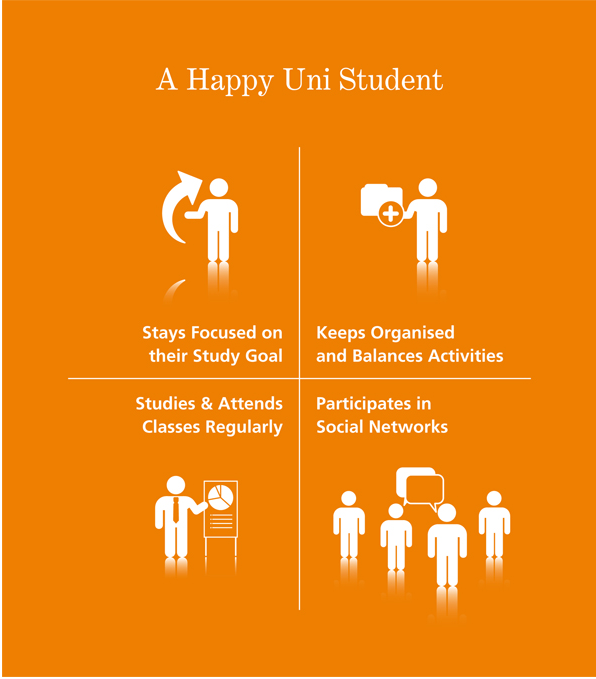 The key to being a successful student is to: have clear goalswrite a list of things to do to achieve these goalsinclude all activities that are often taken for granted but still need to be donehave someone to discuss all of thisPlanning your timeEstimate the amount of time you would spend on each activityConsider when you might do these activitiesEnter your weekly commitments into a weekly plannerDon’t forget to include travel, eating, sleeping and other regular daily living activitiesLeave some uncommitted time for any unexpected issuesPrioritising Conflicting demandsYou need to prioritise your activities and take into account both the relative importance and the relative urgency of each. See the example below: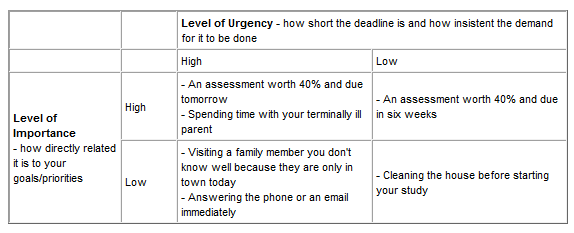 Time Management QuizDo you often: Feel there is just not enough time in a day?Go to study for a test or work on a project and discover it isgoing to take twice as long as you thought?Feel like you rush from one thing to another, yet never accomplish a thing? Over-extend yourself socially and/or volunteer-wise? End up "cramming" the night before a test? Know there's a million things you have to do but can't seem to get any of them done during the day?Feel constantly time-pressured?Set goals and then never achieve them?Put off difficult or disliked assignments until the last minute?Spend a lot of time doing things you don't enjoy? To see if you are in control of your time or if it is in control of you, total the number of"YES" and compare to the following:Score: If your total number of ‘Yes’ answers was:0 - Great! You're highly organized, know your limits, and plan your time accordingly,Well done!1-3 - You manage your time pretty well now but may be slipping up in some areas. Youusually stick to a schedule but sometimes over-extend yourself. You need to polish yourscheduling skills.4-6 - Watch Out! Your time is slipping away from you! Your time management schedule issporadic, and before you know it, things are piling up so fast you can't keep track ofthem. You definitely need to organize your time more carefully.7-10 - Uh-Oh!! You're the typical "where did all the time go?!" candidate. It's "time" for youto learn some time management skills and get in control of your life. Don't wait until it'stoo late.